Группа ПНК - 264                                                                                            16-20 ноября 2020г.1. Дисциплина: ПСИХОЛОГИЯ 2. Преподаватель: Ремская Е.А.3. Название темы: Психология младшего школьного возраста (6 часов)4. Дата сдачи заданий:  20.11.2020г. на электронный адрес Lenarem@bk.ru Конспект не присылайте. Только развернутые ответы на вопросы.Контрольные задания1. Изучить и законспектировать теоретический материал.2. Ответить на вопросы в письменном видеЧто значит «научить ребенка учиться»?Чем отличается позиция «школяра» от позиции учащегося?Каковы основные особенности мышления детей младшего школьного возраста?В чем заключаются возможности и ограничения мыслительной деятельности младших школьников?Каковы основные пути развития мышления учащихся в начальной школе?Каковы особенности развития познавательных процессов (восприятия, памяти, внимания) в младшем школьном возрасте?Какие качественные преобразования познавательной сферы происходят на протяжении младшего школьного возраста? Чем они обусловлены?Действие контроляДля того чтобы установить правильность учебных действий, необходимо соотнести ход их выполнения и результат с заданным образцом, т.е. осуществить контроль.Действию контроля в учебной деятельности принадлежит особая роль, поскольку овладение этим действием «характеризует всю учебную деятельность как управляемый самим ребенком произвольный процесс».Первоначально контроль за выполнением учебных действий производит учитель. Он расчленяет полученный результат на элементы, сопоставляет их с заданным образцом, указывает на возможные расхождения, соотносит выявленные расхождения с недостатками учебных действий. Постепенно по мере овладения контролем дети начинают самостоятельно соотносить результаты своих действий с заданным образцом, находить причины несоответствия и устранять их, изменяя учебные действия.Сравнение результата с заданным образцом является основным моментом действия контроля. Так, при разучивании стихотворения таким образцом выступает напечатанный в книге текст, при выписывании букв - пропись и т.д. Действию сравнения с образцом необходимо научить ребенка. Просто показать образец и сказать: «Смотри, делай так же и сравнивай» - нередко бывает недостаточно. Необходимо выделить в образце опорные точки, т.е. задать ориентировочную основу действия.В этой связи К.В. Бардин приводит показательный пример неумения школьника правильно использовать заданный образец: выполняя задание по письму, ребенок сопоставлял с образцом только первую букву, вторую букву он «срисовывал» с им же самим написанной первой буквы, третью - со второй и т.д., поэтому к концу строчки буква так искажалась, что ее трудно было узнать.В овладении действием контроля большую помощь могут оказать ребенку родители. На первых этапах школьной жизни первоклассника они нередко практически полностью берут контроль за его домашней подготовкой к урокам на себя: проверяют у школьника тетради с домашним заданием, заставляют отвечать устные уроки, собирают портфель, следят за соблюдением режима и пр. Учитель должен подсказать родителям, что основная их задача состоит в том, чтобы постепенно научить ребенка самостоятельно контролировать себя в учебных занятиях (а затем и не только в них).Оценка. Оценка и отметкаОценка позволяет определить, в какой степени усвоен способ решения учебной задачи и насколько результат учебных действий соответствует их конечной цели. Оценка «сообщает» школьнику, решена или не решена им данная учебная задача. Проблеме оценки учитель должен уделять особое внимание, так как оценка имеет существеннейшее значение для развития личности младшего школьника.Оценка не тождественна отметке. Их различение является важным условием психологически грамотного построения и организации учебной деятельности. Оценка - это процесс оценивания, осуществляемый человеком; отметка является результатом этого процесса, его условно-формальным отражением в баллах.В школьной практике процесс оценивания обычно выступает в форме развернутого суждения, в котором учитель обосновывает отметку, или в свернутой форме, как прямое выставление отметки.Развернутые оценочные суждения могут иметь, например, следующее содержание: «Молодец, ты сегодня постарался. Диктант написал очень хорошо: без единой ошибки, аккуратно, без помарок, красивым почерком. И правила грамматики знаешь, все задания выполнил верно. Ставлю тебе „пять".«А у тебя, Петя, к сожалению, „двойка". Но не огорчайся. На этот раз ты сделал намного меньше ошибок, чем обычно. Сегодня ты свою „двойку" по-настоящему заслужил. Ты стал больше заниматься и стараешься, это очень заметно. Продолжай занятия. Я верю, у тебя все получится».Таким образом, в оценочном суждении учитель сначала разъясняет положительные и отрицательные стороны ответа (работы) ученика, отмечает наличие или отсутствие продвижений, дает рекомендации, и только затем, как вывод из сказанного, называет отметку. В развернутой оценке отмечаются не только продемонстрированные школьником знания, но также его усилия и старания, рациональность приемов работы, мотивы учения и т.д. Указание на положительные стороны работы ребенка является обязательным компонентом такой оценки. Ведь всегда можно найти, за что похвалить ученика.К сожалению, в практике обучения учитель чаще всего ограничивает процесс оценивания «объявлением» отметки, если же какое-либо суждение и высказывается иногда, то лишь как необязательное добавление к ней. Такой подход к оцениванию, безусловно, более прост для учителя, но сводит его работу «к приложению известных немногих шаблонов и в значительной степени освобождает учителя от тонкой и довольно сложной умственной работы, от вникания в индивидуальные особенности детей».Зачастую ответ ребенка оказывается вообще никак не оцененным: «Ну, ладно, садись. Отвечать пойдет следующий». Нередко интонации, жесты педагога, выражение его лица, отношение к ответам других учеников позволяют строить некоторые предположения о том, доволен он ответом или нет. Но случается, что ученик лишен даже этой косвенной информации.Б.Г. Ананьев писал по этому поводу: «Отсутствие оценки есть самый худший вид оценки, поскольку это воздействие не ориентирующее, а дезориентирующее, не положительно стимулирующее, а депрессирующее, заставляющее человека строить собственную самооценку не на основе объективной оценки, в которой отражены действительные его знания, а на весьма субъективных истолкованиях намеков, полупонятных ситуаций, поведения педагога и учеников... Неоценивание ведет к формированию неуверенности в собственных знаниях и действиях, к потере ориентировки и на их основе приводит к известному... осознанию собственной малоценности».В традиционной практике школьного обучения функция оценивания полностью возложена на учителя: он проверяет работу школьника, сравнивает ее с образцом, находит ошибки, указывает на них, высказывает суждение о результатах учебной деятельности и т.д. Ученик же, как правило, освобожден от этого, и его собственная оценочная активность не формируется.Поэтому младшие школьники нередко затрудняются судить о том, почему учитель поставил ту или иную отметку. В большинстве случаев дети этого возраста не видят связи между отметкой и собственными знаниями и умениями. Таким образом, если ребенок не участвует в оценивании результатов своей учебной деятельности, связь между отметкой и освоением содержания учебной деятельности остается для него закрытой. Отметка, лишенная своего основания (содержательной оценки), приобретает для ребенка самостоятельное, самодовлеющее значение. В младших классах (особенно среди девочек) нередко наблюдается «коллекционирование» отметок: подсчитывается, сколько получено «пятерок», «четверок» и т.д.Как говорилось выше, отметка становится для младших школьников важнейшим мотивом учебной деятельности. По существу, многие дети учатся ради отметок. Усиление мо-тивационной роли отметки происходит в ущерб развитию собственно познавательных мотивов. Это убедительно доказывает целый ряд экспериментов. Так, одной группе учеников было предложено в качестве игры самостоятельно выбирать и решать задания разной сложности. В другой группе выбор и решение аналогичных заданий проводился на отметку. Оказалось, что дети, которым за решение ставили отметки, выбирали более легкие задания, кроме того, они испытывали более сильный страх перед неудачей. Таким образом, отметка тормозит интеллектуальную активность и способствует развитию мотивации избегания. Становясь сильным фактором внешней мотивации, отметка вытесняет истинный познавательный интерес ребенка.Школьная отметка как мощный мотивационный фактор влияет не только на познавательную деятельность, стимулируя или затормаживая ее. Отметка глубоко затрагивает все сферы жизни ребенка. Приобретая особую значимость в глазах окружающих, она превращается в характеристику личности ребенка, влияет на его самооценку, во многом определяет систему его социальных отношений в семье и школе. Для окружающих ребенка людей - родителей, родственников, учителей, одноклассников - очень существенно, «отличник» ребенок или, скажем, «троечник», при этом престиж первого не сопоставим со спокойным безразличием ко второму. Психологический смысл и социальная сущность отметок: торжествующей «пятерки», обнадеживающей «четверки», привычной «тройки» и угнетающей «двойки» ярко представлены в работе Ш.А. Амонашвили.Внешняя мотивация (в том числе и отметка) может оказаться эффективной только в тех видах деятельности, которые сами по себе ребенку не интересны. Подобная «фетишизация» отметок со стороны значимых для ребенка людей приводит к тому, что школьники очень скоро осознают влияние отметки на отношение к ним окружающих. Не всегда справляясь с трудностями учебной жизни, дети уже в младших классах «получают первые „навыки" добывания, уничтожения и сотворения отметки», прибегая порой к недозволенным приемам (списывание, самовольное исправление отметки на более высокую, обман и пр.).Учитывая многообразные негативные последствия отметки на становление учебной деятельности, психологи и педагоги предпринимают попытки выведения отметки из школьной практики. Яркий пример - разработанная Ш.А. Амонашвили концепция обучения на содержательно-оценочной основе. Безотметочное обучение введено и в первых классах массовых школ. Одним из решающих оснований для этого послужили результаты психофизиологических обследований первоклассников, согласно которым низкие отметки являются сильным психотравмирующим фактором и резко снижают работоспособность детей в течение всего рабочего дня.Однако отказ от отметок в начальной школе, решая одни проблемы, порождает другие. В начальных классах нередко приходится сталкиваться с тем, что дети выпрашивают отметки за выполненные ими неучебные задания (психологические тесты, рисунки и пр.): «А что Вы мне поставите? Поставьте мне, пожалуйста, отметку». При этом они не всегда удовлетворяются содержательной оценкой сделанного. Потребность детей в обратной связи естественна и закономерна. Но отметка как единственная форма удовлетворения этой потребности может свидетельствовать о том, что содержательный способ оценивания детям не знаком.Из сказанного следует, что обучение без отметок не отменяет содержательной оценки, без которой невозможно формирование полноценной учебной деятельности. Именно оценка дает ребенку понимание того, что он уже достиг, чем овладел, а что получается у него еще недостаточно хорошо, над чем еще надо работать, чему научиться. Безотметочное обучение в школе предъявляет высокие требования к способности учителя дать развернутую содержательную оценку работе каждого ученика. Практика показывает, что этому умению должны обучаться даже опытные педагоги, вырабатывая у себя установку на видение индивидуальных возможностей и способностей детей. Оценка как необходимый компонент самостоятельной учебной деятельности формируется у ребенка постепенно, в процессе усвоения образцов учебных действий и последовательного перехода действия оценивания от учителя к учащимся. Формирование у младших школьников оценки, умения анализировать содержание собственных действий и их основания с точки зрения их соответствия требуемому результату (наряду с контролем) являются важным условием развития рефлексии.Формирование у ребенка позиции учащегосяКак уже отмечалось, учебную деятельность младших школьников можно рассматривать как деятельность по саморазвитию, самосовершенствованию. Чтобы стать таковой для школьника, учебная деятельность должна быть освоена им в полной мере, со стороны всех своих компонентов: ученик должен быть ориентирован (с помощью педагога) на нахождение общего способа решения предлагаемых ему задач (выделение учебной задачи), хорошо владеть соответствующей системой действий, позволяющих решать эти задачи (учебные действия), уметь самостоятельно контролировать процесс своей учебной работы (контроль) и адекватно оценивать качество ее выполнения (оценка).Важнейшее значение для полноценного овладения учебной деятельностью приобретает характер учебной мотивации. Наиболее адекватными мотивами, побуждающими такую деятельность, должны быть мотивы собственного роста, собственного самосовершенствования. В этом случае учение, получение новых знаний и умений приобретает для ученика глубокий личный смысл, поскольку становится деятельностью, в ходе которой ученик совершенствует самого себя: «Хочу учиться, чтобы узнать то, что я еще не знаю»... Формирование такой учебной мотивации, которая соответствует содержанию обучения и придает смысл учению каждого ребенка, является одной из важнейших задач обучения в начальной школе.Критерием нового уровня развития учебной мотивации младшего школьника может служить возникновение позиции учащегося.Ребенок выстраивает позицию учащегося, когда перестает функционировать в учебной ситуации как «школяр», т.е. «знающий, как надо делать» (делать надо так, как сказала учительница). Это значит, что при встрече с задачей нового типа ребенок прекращает действовать по старым, непригодным образцам и начинает поиск новых способов действий и (или) начинает строить новые отношения со взрослыми и (или) с другими учащимися, вместе с которыми он сможет найти недостающие способы действия. Основным психологическим механизмом такого поведения является индивидуальная способность ребенка устанавливать границы собственных возможностей, отделять то, что он знает и умеет, от того, чего не знает и не умеет. «Итог начального образования - это ребенок, учащий себя с помощью взрослого, учащийся. Учащийся (в отличие от обучаемого), встречаясь с задачей, способен ответить себе на два вопроса: а) „Я могу или не могу решить эту задачу?"; б) „Чего мне недостает для ее решения?" Определив, чего именно он не знает, учащийся 9-10 лет умеет обратиться к учителю не с жалобой „А у меня не получается!..", а с конкретным запросом на совершенно определенную информацию или способ действия».В практике начальной школы проявление позиции учащегося обнаруживается не часто. Даже в условиях специально организованного развивающего обучения, направленного на формирование у младших школьников полноценной учебной деятельности, она возникает далеко не у всех детей. И все-таки это именно тот новый тип отношений младшего школьника к учению, который делает его истинным субъектом учебной деятельности, так как только позиция учащегося превращает приобретение знаний во внутренне мотивированный, увлекательный и радостный процесс.РАЗВИТИЕ МЫШЛЕНИЯ У МЛАДШИХ ШКОЛЬНИКОВСпецифика мышления в младшем школьном возрасте. Овладение основными мыслительными действиями. Становление внутреннего плана действий. Развитие рефлексии. Специфика мышления в младшем школьном возрастеК началу младшего школьного возраста психическое развитие ребенка достигает достаточно высокого уровня. Все психические процессы: восприятие, память, мышление, воображение, речь - уже прошли достаточно долгий путь развития. И поэтому ребенок 6-7 лет уже многое может: он хорошо ориентируется в окружающем мире и уже немало знает о нем, легко запоминает информацию разнообразного содержания, многочисленные стихи и сказки, умеет отгадывать загадки, решать задачи, условия которых даны в наглядном плане, может придумывать небольшие истории, достаточно связно высказывать свое мнение о различных событиях, умеет и любит рисовать, лепить, конструировать, порой совсем неплохо обращается с компьютером и т.д.Напомним, что различные познавательные процессы, обеспечивающие многообразные виды деятельности ребенка, функционируют не изолированно друг от друга, а представляют сложную систему, каждый из них связан со всеми остальными. Эта связь не остается неизменной на протяжении детства: в разные периоды ведущее значение для общего психического развития приобретает какой-либо один из процессов. Так, в раннем детстве основное значение имеет развитие восприятия, в дошкольном возрасте - памяти.Какая же сторона умственного развития обеспечивает дальнейшее совершенствование психики ребенка в младшем школьном возрасте?Психологические исследования показывают, что в этот период главное значение приобретает дальнейшее развитие мышления. Именно оно благодаря включению ребенка в учебную деятельность, направленную на овладение системой научных понятий, поднимается на более высокую ступень и тем самым влечет за собой коренную перестройку всех остальных психических процессов, в первую очередь восприятия и памяти.С началом систематического школьного обучения мышление выдвигается в центр психического развития ребенка (Л.С. Выготский) и становится определяющим в системе других психических функций, которые под его влиянием интеллектуализируются, приобретают осознанный и произвольный характер.Мышление ребенка младшего школьного возраста находится на переломном этапе развития. В этот период совершается переход от мышления наглядно-образного, являющегося основным для данного возраста, к словесно-логическому, понятийному мышлению.Напомним, что наглядно-образное мышление дает возможность решать задачи в непосредственно данном, наглядном поле или в плане представлений, сохранившихся в памяти. В этом случае человек представляет себе реальную ситуацию и действует в ней в своем воображении, действует не с реальными предметами (как это происходит в ситуации наглядно-действенного мышления), а с их образами.Дальнейший путь развития мышления заключается в переходе к словесно-логическому мышлению, основу которого составляет оперирование понятиями. Переход к этой новой форме мышления связан с изменением содержания мышления: теперь это уже не конкретные представления, имеющие наглядную основу и отражающие внешние признаки предметов, а понятия, отражающие наиболее существенные свойства предметов и явлений и соотношения между ними, это новое содержание мышления в младшем школьном возрасте задается содержанием ведущей деятельности - учебной.Словесно-логическое, понятийное мышление формируется постепенно на протяжении младшего школьного возраста. В начале данного возрастного периода доминирующим является наглядно-образное мышление.В этом отношении наиболее показательно мышление первоклассников. Оно действительно преимущественно конкретно, опирается на наглядные образы и представления. Как правило, ребенок начинает понимать общие положения лишь тогда, когда они конкретизируются с помощью частных примеров. Мышление первоклассника тесно связано с его личным опытом и потому в предметах и явлениях он чаще всего выделяет те стороны, которые говорят об их применении, действии с ними.Сказанное не означает, что ребенок 6-7 лет не может мыслить логически: он способен сопоставлять отдельные факты, делать простейшие выводы и пр. Однако основной формой мышления детей этого возраста является мышление, опирающееся на наглядность.Мышление ребенка в начале младшего школьного возраста имеет своеобразный характер. В силу отсутствия систематических знаний, недостаточного развития понятий оно оказывается в плену у восприятия, ребенок попадает в зависимость от того, что видит.Ж. Пиаже, изучавший стадии развития детского мышления, установил, что мышление ребенка 6-7 лет характеризуется двумя основными особенностями: во-первых, несформированностью представлений о постоянстве основных свойств вещей - непонимание принципа сохранения; во-вторых, неспособностью учесть сразу несколько признаков предмета и сопоставить их изменения - центрация: дети склонны обращать внимание только на одну, наиболее очевидную для них характеристику объекта, игнорируя остальные. Феномен центрации определяет неспособность ребенка учесть точку зрения других людей; его собственный взгляд на мир представляется ему единственно верным (детский эгоцентризм).Эти особенности мышления детей наглядно демонстрируют классические опыты Ж. Пиаже с использованием задач на сохранение. Например, ребенку показывают два одинаковых стакана (рис. 13), в каждый из которых налито одинаковое количество жидкости. После того, как ребенок понял, что жидкость разлита поровну, экспериментатор переливает содержимое одного стакана в другой - более высокий и узкий. Естественно, уровень жидкости в узком стакане повышается. Затем ребенка спрашивают, в каком стакане жидкости больше. Дети, еще не владеющие принципом сохранения, обычно указывают на тот, в котором уровень жидкости выше. Дети, понимающие данный принцип и способные учесть соотношение ширины и высоты сосуда, отвечают, что количество жидкости осталось прежним.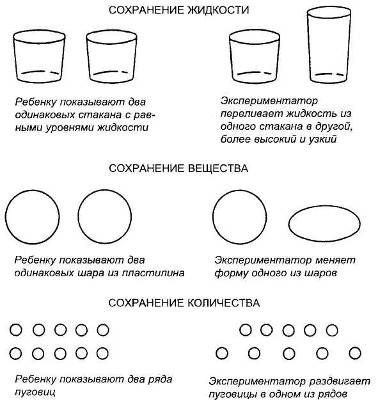 Рис. 13. Три типа задач на сохранение для исследованиямышления ребенка на стадии конкретных операций(см.: Развитие личности ребенка. — М., 1987)Еще один опыт. Перед ребенком выкладывают два совершенно одинаковых шарика. Он устанавливает, что эти шарики равны по количеству содержащегося в них вещества пластилина. После этого экспериментатор на глазах у ребенка меняет форму одного из шаров, раскатывая его в лепешку или колбаску. Если после этого спросить, где пластилина больше, ребенок может ответить, что в лепешке или колбаске.В другом опыте перед ребенком выкладывают два ряда пуговиц, один под другим, так, чтобы пуговицы одного ряда точно соответствовали пуговицам другого. После вопроса о том, в каком ряду пуговиц больше, ребенок отвечает, что пуговиц в обоих рядах одинаковое количество. Затем пуговицы одного ряда на глазах у ребенка раздвигают, увеличивая расстояние между ними. Если вопрос повторить, ребенок укажет на более длинный ряд, посчитав, что теперь в нем пуговиц больше.Дети, не справляющиеся с задачами на сохранение, находятся, по мнению Ж. Пиаже, на дооперациональной стадии мышления. Верное решение этих задач свидетельствует о том, что мышление ребенка соответствует стадии конкретных операций. Именно этот тип мышления характерен для детей младшего школьного возраста. Главная характеристика этой стадии - способность использовать логические правила и принципы применительно к конкретному, наглядному материалу. На этой стадии дети способны осуществлять операции, обратные выполненным, т.е. владеют принципом сохранения. Они понимают, что, если, например, перелить жидкость обратно в другой стакан, ее уровень останется прежним; если из пластилиновой лепешки вновь скатать шарик, его масса не изменится.Кроме того, на этой стадии дети приходят к пониманию двух важнейших логических принципов:1. Принцип эквивалентности, согласно которому:если А=В, а В=С, то А=С.2.  Объекты имеют несколько измеряемых характеристик, например вес и размер, которые могут находиться в различных соотношениях: камешек маленький и легкий, воздушный шар большой, но все равно легкий, а автомобиль большой и тяжелый.На стадии дооперационального мышления дети учитывают только одну, наиболее очевидную и бросающуюся в глаза характеристику объекта, например, обращают внимание только на высоту сосуда, игнорируя его ширину. Именно потому, что они не в состоянии удержать сразу две характеристики объекта и соотнести их между собой, дети оказываются не способны справиться с задачами на сохранение.Овладение принципом сохранения как раз и происходит в возрасте примерно 6-7 лет. Одни дети усваивают его раньше, другие позже. Большое значение имеет при этом опыт практических действий самого ребенка, а также специальное развивающее обучение, предполагающее использование различных мерок и вспомогательных средств для оценки величин1.Мышление на стадии конкретных операций характеризуется также способностью ранжировать объекты по какому-либо признаку (величине, весу и т.д.), классифицировать их.Когда у ребенка складывается система операций и он овладевает обобщенным принципом сохранения (в отношении дискретных величин, количества жидкости, количества вещества, веса, объема), он готов к тому, чтобы у него сформировались полноценные научные понятия.Современные психологические исследования показывают, что феномены Пиаже, свидетельствующие о несформированности умственных операций, начинают исчезать примерно к 8 годам. Однако некоторые из них, например связанные с пониманием сохранения веса, объема, могут сохраняться до 10-11 лет.По мере овладения учебной деятельностью и усвоения основ научных знаний, школьник постепенно приобщается к системе научных понятий, его умственные операции становятся менее связанными с конкретной практической деятельностью или наглядной опорой. На базе этого у школьников формируются основы понятийного или теоретического мышления. Напомним, что такое мышление позволяет решать задачи и делать выводы, ориентируясь не на наглядные признаки объектов, а на внутренние, существенные свойства и отношения. В ходе обучения дети овладевают приемами мыслительной деятельности, приобретают способность действовать «в уме» и анализировать процесс собственных рассуждений.Новые формы мышления, возникающие в младшем школьном возрасте, становятся опорой для дальнейшего совершенствования и развития остальных психических процессов: восприятия, памяти, речи.С развитием мышления связано возникновение таких новообразований младшего школьного возраста, как анализ, внутренний план действий, рефлексия. Овладение основными мыслительными действиямиНапомним, что анализ как мыслительное действие предполагает разложение целого на части, выделение путем сравнения общего и частного, различение существенного и несущественного в предметах и явлениях.Овладение анализом начинается с умения ребенка выделять в предметах и явлениях различные свойства и признаки. Как известно, любой предмет можно рассматривать с разных точек зрения. В зависимости от этого на первый план выступают та или иная черта, свойство предмета. Умение выделять свойства дается младшим школьникам с большим трудом. И это понятно, ведь конкретное мышление ребенка должно проделывать сложную работу абстрагирования свойства от предмета. Как правило, из бесконечного множества свойств какого-либо предмета первоклассники могут выделить всего лишь два-три. По мере развития детей, расширения их кругозора и знакомства с различными аспектами действительности такая способность, безусловно, совершенствуется. Однако это не исключает необходимости специально учить младших школьников видеть в предметах и явлениях разные их стороны, выделять множество свойств.Для развития этого умения необходимо показать детям прием сравнения данного предмета с другими, обладающими иными свойствами. С этой целью следует подобрать для сопоставления различные предметы и последовательно сравнивать с ними исходный. Вот как описывает возможный вариант такой процедуры Н.Ф. Талызина: «Можно использовать, например, такой набор предметов: несколько кубиков разного цвета и размера, сделанных из различного материала, кусок поролона, блестящий шар (елочное украшение), яблоко, тяжелую гирьку, прозрачное стекло.Вначале ученикам показывают маленький пластмассовый кубик синего цвета. На доске и в тетрадях записывается слово „кубик". Учитель спрашивает, что можно сказать про этот кубик, какой он. Под словом „кубик" вначале записывают свойства, которые называют ученики: синий, пластмассовый. Если учащиеся больше не видят свойств кубика, его последовательно сравнивают с яблоком, стеклом, поролоном и другими предметами. Это позволяет ученикам выделить форму кубика, его размер, одноцветность, несъедобность, твердость, непрозрачность и ряд других свойств, которые также записываются под словом „кубик". В конце беседы учитель говорит, что все выписанное о кубике называется его свойствами. Свойства зачитываются. Учитель отмечает, что это только часть всех свойств кубика. Если сравнивать кубик с другими предметами, то легко открыть в нем множество других свойств. При этом учитель подчеркивает, что свойства предмета легче выделять при сравнении его с другими.Выделить свойства у одного предмета недостаточно. Надо поработать с несколькими предметами, причем мало похожими. Делать это лучше не сразу, не на одном уроке, а постепенно... Для осознания приема и прочного его усвоения ученики должны не только выделять свойства, сравнивая предметы друг с другом, но и называть их, записывать.Как только ученики научатся легко и быстро выделять свойства в предметах путем сравнения с другими предметами, надо предметы постепенно убирать и заставлять детей выделять свойства уже без сравнения с наблюдаемыми предметами. Вначале дети все равно прибегают к сравнению, но теперь уже с представляемыми, а не видимыми предметами. В дальнейшем они будут как бы непосредственно, без всякого сравнения, видеть в предмете множество свойств. Это говорит о том, что прием усвоен»1.Для развития у детей умения выделять различные свойства полезно отыскивать причины тех или иных явлений («Почему утка плавает, а курица нет?»), разбирать пословицы и поговорки («Почему говорят „Как с гуся вода", „Не все то золото, что блестит", „Как об стенку горох"?»), отгадывать загадки («Что тяжелее: килограмм железа или килограмм пуха?»). Такие вопросы побуждают ребенка обращать внимание на хорошо знакомые предметы и явления, заставляют задуматься над такими их свойствами, которые раньше казались само собой разумеющимися.Параллельно с овладением приемом выделения свойств путем сравнения различных предметов (явлений) необходимо вводить понятие общих и отличительных (частных), существенных и несущественных признаков.Неумение выделять общее и существенное может серьезно затруднить процесс обучения. В этом случае типичными для ребенка становятся проблемы с обобщением учебного материала: подведение математической задачи под уже известный класс, выделение корня в родственных словах, краткий (выделение только главного) пересказ текста, деление его на части, выбор заглавия для отрывка и т.п.Умение выделять существенное способствует формированию другого умения - отвлекаться от несущественных деталей. Это действие дается младшим школьникам с не меньшим трудом, чем выделение существенного. В этой связи занимательный пример приводят B.C. Ротенберг и СМ. Бон-даренко: «Попробуйте задать своим знакомым школьникам старинную шуточную задачку: „Фунт муки стоит двенадцать копеек. Сколько стоят две пятикопеечные булки?" Понаблюдайте, как они будут ее решать: будут ли они делить, умножать или делать что-нибудь иное, в большинстве случаев они будут начинать со стоимости фунта муки. Неумение отбросить что-то относящееся „не сюда", одна из наиболее трудных для школьника умственных операций».Приемы логического анализа необходимы учащимся уже в 1 классе, без овладения ими не происходит полноценного усвоения учебного материала. Однако исследования показывают, что к концу первого года обучения лишь незначительный процент первоклассников владеет приемами сравнения, подведения под понятие, выведения следствия и т.п. Немало школьников не осваивают их и к старшим классам.Эти неутешительные данные показывают, что именно в младшем школьном возрасте необходимо проводить целенаправленную работу по обучению детей основным приемам мыслительной деятельности. Помощь в этом могут оказать разнообразные психолого-педагогические материалы'. Становление внутреннего плана действийКаждое психическое действие проходит в своем развитии ряд этапов. Начинается этот путь с внешнего, практического действия с материальными предметами, затем реальный предмет заменяется его изображением, схемой, после этого следует этап выполнения первоначального действия в плане «громкой речи», затем становится достаточным проговаривание этого действия «про себя» и, наконец, на заключительном этапе действие полностью усваивается и, преобразуясь качественно (свертывается, совершается мгновенно и т.д.), становится умственным действием, т.е. действием «в уме».Такую последовательность в своем развитии проходят все умственные действия (счет, чтение, выполнение арифметических операций и т.д.). Наиболее наглядный пример - обучение счету: 1) ребенок учится пересчитывать и складывать реальные предметы; 2) учится проделывать то же самое с изображениями предметов (например, считает нарисованные кружочки); 3) может дать правильный ответ, уже не пересчитывая пальцем каждый кружок, а совершая аналогичное действие в плане восприятия, лишь переводя взор, но по-прежнему сопровождая счет громким проговариванием; 4) действие проговаривается шепотом и, наконец, 5) действие окончательно переходит в умственный план, ребенок становится способен к устному счету.Примечательно, что устный счет на уроках математики - один из немногих приемов, применяемых в массовой школе для формирования внутреннего плана действий. В основном же это умение складывается стихийно. Довольно часто можно наблюдать первоклассников в конце учебного года и даже учащихся 2-3 классов, которые во время устного счета пересчитывают под партой пальцы на своих руках, причем делают это виртуозно, обгоняя с ответом детей, действительно считающих в уме.У таких школьников действие счета во внутреннем плане не отработано, поэтому с ними необходимо проводить специальные занятия по формированию этого умения.Развитие внутреннего плана действий обеспечивает способность ориентироваться в условии задачи, выделять в нем наиболее существенное, планировать ход решения, предусматривать и оценивать возможные варианты и т.д. «Чем больше „шагов" своих действий может предусмотреть ребенок и чем тщательнее он может сопоставить их разные варианты, тем более успешно он будет контролировать фактическое решение задачи. Необходимость контроля и самоконтроля в учебной деятельности, а также ряд других ее особенностей (например, требование словесного отчета, оценка) создают благоприятные условия для формирования у младших школьников способности к планированию и выполнению действий про себя, во внутреннем плане»1.Развитию внутреннего плана действий у младших школьников способствуют также различные игры (особенно шахматы, «пятнашки» и др.) и упражнения.  Развитие рефлексииХарактеризуя особенности мышления ребенка в «первом школьном возрасте», т.е. младшего школьника, Л.С.Выготский отмечал, что ребенок «еще недостаточно осознает собственные мыслительные операции и поэтомуне может в полной мере овладеть ими.Он еще мало способен к внутреннему наблюдению, к интроспекции... Только под давлением спора и возражений ребенок начинает пытаться оправдать свою мысль в глазах других и начинает наблюдать собственное мышление, т.е. искать и различать с помощью интроспекции мотивы, которые его ведут, и направление, которому он следует. Стараясь подтвердить свою мысль в глазах других, он начинает подтверждать ее и для самого себя».Таким образом, младший школьник только начинает овладевать рефлексией, т.е. способностью оценивать собственные действия, умением анализировать содержание и процесс своей мыслительной деятельности.Способность к рефлексии формируется и развивается у детей при выполнении действий контроля и оценки. Напомним, что именно эти действия являются важнейшими компонентами учебной деятельности. Осознание ребенком смысла и содержания собственных действий становится возможным только тогда, когда он умеет самостоятельно рассказать о своем действии, подробно объяснить, что и для чего он делает. Ведь хорошо известно: когда человек объясняет что-то другому, он сам начинает лучше понимать то, что объясняет. Поэтому на первых порах обучения любому действию (математическому, грамматическому и др.) необходимо требовать от ребенка не только самостоятельного и правильного выполнения этого действия, но и развернутого словесного разъяснения всех совершаемых операций.Для этого в процессе действий ребенку следует задавать вопросы о том, что он делает, почему делает именно так, а не иначе, почему его действие правильно, и т.д. Ребенка нужно просить сделать и рассказать так, чтобы «всем было понятно». Подобные вопросы рекомендуется задавать ребенку не только в тех случаях, когда он допустил ошибку, а постоянно, приучая его подробно разъяснять и обосновывать свои действия.Возможно также использование коллективной мыслительной деятельности, когда анализ решения задачи дети проводят в паре, при этом один из учеников выполняет роль контролера, требующего объяснить каждый шаг решения.Рассмотренные выше новообразования (анализ, внутренний план действий и рефлексия) формируются у младших школьников в процессе учебной деятельности. В условиях специально организованного развивающего обучения, основу которого составляет осуществление детьми полноценной развернутой учебной деятельности, ведущей к формированию теоретического мышления, эти новообразования будут складываться раньше, чем в условиях традиционного обучения'. Это, безусловно, создает более широкие возможности для психического развития и использования умственного потенциала младших школьников.ВОСПРИЯТИЕ, ПАМЯТЬ, ВНИМАНИЕ В МЛАДШЕМ ШКОЛЬНОМ ВОЗРАСТЕРазвитие восприятия. Развитие памяти. Развитие внимания. Развитие восприятияСпособность ребенка успешно включиться в процесс школьного обучения во многом зависит от уровня развития его восприятия, или сенсорного развития.Восприятие является основой познавательной деятельности, поэтому нормальное умственное развитие ребенка невозможно без опоры на полноценное восприятие.Как правило, дети, поступающие в школу, обладают достаточным уровнем сенсорной культуры1. У них имеются довольно полные представления о сенсорных эталонах. Сенсорные эталоны - это созданные человеческой культурой общепринятые образцы внешних свойств предметов. Так, для зрительного восприятия выработаны:сенсорные эталоны цвета: хроматические цвета - 7 основных цветов спектра и их оттенки; ахроматические цвета - белый, серый, черный; эталоны формы - геометрические фигуры; эталоны величины - метрическая система мер. В области слухового восприятия эталонами являются звуковысотные отношения, фонемы родного языка. Соответствующие эталоны существуют во вкусовом, обонятельном восприятии.К концу дошкольного возраста ребенок может пользоваться сенсорными эталонами как своеобразными единицами измерения, мерками при оценке различных свойств окружающих предметов. Он различает цвета, формы, величину предметов, их расположение в пространстве; может правильно назвать цвета и формы предметов, верно соотнести их по величине; умеет изобразить основные формы, раскрасить изображение в заданный цвет.Развитое восприятие имеет принципиальное значение для усвоения школьных дисциплин. Так, формирование элементарных математических представлений предполагает знание геометрических форм, умение сравнивать по величине. Для усвоения грамоты (первоначальных навыков письма и чтения) огромную роль играет фонематический слух, позволяющий дифференцировать звуки родной речи, а также способность к точному зрительному восприятию начертаний букв. Например, встречающаяся иногда у детей замена букв или цифр, похожих по написанию (и - н, 9 и 6 и др.), может быть обусловлена недостатками в развитии зрительного восприятия. Уроки природоведения, рисования, труда, физкультуры также требуют развитого восприятия.Психологические исследования показывают, что к началу младшего школьного возраста восприятие детей, несмотря на его большие возможности, еще очень несовершенно. Это связано с тем, что примерно до 7 лет восприятие ребенка носит глобальный характер: в сложной фигуре ребенок воспринимает только впечатление целого, без анализа частей, без синтеза их отношений. Совершенствование детского восприятия происходит по пути развития перцептивной активности ребенка. Перцептивная активность предполагает целенаправленное, систематическое исследование воспринимаемого предмета с целью выделения и анализа наиболее существенных его признаков и построения на этой основе целостного образа. Так, при зрительном восприятии предмета или его изображения глаз совершает многочисленные обследующие движения вдоль контура рассматриваемой фигуры с фиксацией наиболее примечательных, важных для ее опознания частей.Исследования показывают, что перцептивные действия развиваются с возрастом: в частности, дети 9-10 лет лучше исследуют фигуры, устанавливают связи между частями изображения и в целом производят рассматривание более точно и адекватно, чем дети 5-6 лет1.Более высокая целенаправленность, управляемость восприятия в младшем школьном возрасте обусловлена тем, что под влиянием развивающегося мышления «восприятие становится думающим». Именно это позволяет ребенку успешно анализировать различные свойства предметов и сопоставлять их друг с другом (анализирующее восприятие).Для того чтобы младшие школьники более точно анализировали качества воспринимаемых объектов, их необходимо специально обучать наблюдению. Как отмечает Л.Ф. Обухова, «молодые учителя часто недооценивают те трудности, которые испытывает ребенок при восприятии нового объекта. Нужно учить детей рассматривать объект, нужно руководить восприятием. Для этого у ребенка необходимо создавать предварительное представление, предварительный поисковый образ для того, чтобы ребенок смог увидеть то, что нужно. Примеры этого просты, они вырабатываются тысячелетиями: необходимо указкой вести взор ребенка за собой. Мало иметь наглядный материал, нужно научить его видеть»2.При соответствующем обучении к концу младшего школьного возраста появляется синтезирующее восприятие, позволяющее (с опорой на интеллект) устанавливать связи между элементами воспринимаемого. На этом этапе развития восприятия ребенок способен не только дать точное, целостное описание изображения (например, картинки), но и дополнить его объяснением изображенного события или явления. Развитие памятиВ младшем школьном возрасте память, как и все другие психические процессы, претерпевает существенные изменения, обусловленные качественными преобразованиями мышления. Суть этих изменений состоит в том, что память ребенка постепенно приобретает черты произвольности, становясь сознательно регулируемой и опосредствованной. «Память в этом возрасте становится мыслящей»2.Преобразование мнемической функции обусловлено значительным повышением требований к ее эффективности, высокий уровень которой необходим при выполнении различных мнемических задач (задач на запоминание), возникающих в ходе учебной деятельности. Теперь ребенок должен многое запоминать: заучивать материал буквально, уметь пересказать его близко к тексту или своими словами, а кроме того, помнить заученное и уметь воспроизвести его через длительное время. Неумение ребенка запоминать сказывается на его учебной деятельности и влияет в конечном итоге на отношение к учебе и школе.У первоклассников (как и у дошкольников) хорошо развита непроизвольная память, фиксирующая яркие, эмоционально насыщенные для ребенка сведения и события его жизни. Однако далеко не все из того, что приходится запоминать первокласснику в школе, является для него интересным и привлекательным. Поэтому непосредственная, эмоциональная память оказывается уже недостаточной.Нет сомнения в том, что заинтересованность ребенка в школьных занятиях, его активная позиция, высокая познавательная мотивация являются необходимыми условиями развития памяти. Это факт неопровержимый. Однако спорным представляется утверждение, что для развития памяти ребенка полезны не только и не столько специальные упражнения на запоминание, сколько формирование интереса к знаниям, к отдельным учебным предметам, развитие положительного отношения к ним. Практика показывает, что одного интереса к учению недостаточно для развития произвольной памяти как высшей психической функции.Совершенствование памяти в младшем школьном возрасте обусловлено в первую очередь освоением в ходе учебной деятельности различных способов и стратегий запоминания, связанных с организацией и смысловой обработкой запоминаемого материала. Опора на мышление, использование различных способов и средств запоминания (группировка материала, осмысление связей различных его частей, составление плана и др.) превращают память младшего школьника в истинную высшую психическую функцию осознанную, опосредствованную, произвольную. Память ребенка из непосредственной и эмоциональной становится логической, смысловой.Способность детей младшего школьного возраста к произвольному запоминанию неодинакова на протяжении обучения в начальной школе и существенно различается у учащихся 1-2 и 3-4 классов. Так, для детей 7-8 лет «характерны ситуации, когда запомнить без применения каких-либо средств гораздо проще, чем запомнить, осмысливая и организуя материал... Испытуемые этого возраста на вопросы „Как запоминал? О чем думал в процессе запоминания?" и т.д. чаще всего отвечают: „Просто запоминал и все". Это отражается и на результативной сторонепамяти... Для младших школьников проще выполнить установку „запомнить", чем установку „запомнить с помощью чего-либо"»1.По мере усложнения учебных заданий установка «просто запомнить» перестает себя оправдывать, и это вынуждает ребенка искать приемы организации памяти. Чаще всего таким приемом оказывается многократное повторение - универсальный способ, обеспечивающий механическое запоминание.В младших классах, где от ученика требуется лишь простое воспроизведение небольшого по объему материала, такой способ запоминания позволяет справляться с учебной нагрузкой. Но нередко он остается у школьников единственным на протяжении всего периода обучения в школе. Это связано в первую очередь с тем, что в младшем школьном возрасте ребенок не овладел приемами смыслового запоминания, его логическая память осталась недостаточно сформированной.Основой логической памяти является использование мыслительных процессов в качестве опоры, средства запоминания. Такая память основана на понимании. В этой связи уместно вспомнить высказывание Л.Н. Толстого: «Знание только тогда знание, когда оно приобретено усилиями мысли, а не одной памятью».В качестве мыслительных приемов запоминания могут быть использованы смысловое соотнесение, классификация, выделение смысловых опор и составление плана и др.Специальные исследования, направленные на изучение возможностей формирования этих приемов у младших школьников, показывают, что обучение мнемическому приему, в основе которого лежит умственное действие, должно включать два этапа: а)  формирование самого умственного действия; б) использование его как мнемического приема, т.е. средства запоминания. Таким образом, прежде чем использовать, например, прием классификации для запоминания материала, необходимо овладеть классификацией как самостоятельным умственным действием.Процесс развития логической памяти у младших школьников должен быть специально организован, поскольку в подавляющем большинстве дети этого возраста самостоятельно (без специального обучения) не используют приемы смысловой обработки материала и с целью запоминания прибегают к испытанному средству - повторению. Но даже успешно освоив в ходе обучения способы смыслового анализа и запоминания, дети не сразу приходят к их применению в учебной деятельности.На разных этапах младшего школьного возраста отмечается динамика отношения учеников к приобретенным ими способам смыслового запоминания: если у второклассников потребность в их использовании самостоятельно еще не возникает, то к концу обучения в начальной школе дети сами начинают обращаться к новым способам запоминания при работе с учебным материалом.В развитии произвольной памяти младших школьников необходимо выделить еще один аспект, связанный с овладением в этом возрасте знаковыми и символическими средствами запоминания, прежде всего письменной речью и рисунком. По мере освоения письменной речи (к 3 классу) дети овладевают и опосредствованным запоминанием, используя такую речь как знаковое средство. Однако и этот процесс у младших школьников «происходит стихийно, неуправляемо, как раз на том ответственном этапе, когда складываются механизмы произвольных форм запоминания и припоминания»1.Формирование письменной речи идет эффективнее, если требуется не простое воспроизведение текста, а построение контекста. Поэтому для освоения письменной речи нужно не пересказывать тексты, а сочинять. При этом наиболее адекватный для детей вид словотворчества - сочинение сказок.Младший школьный возраст сензитивен для становления высших форм произвольного запоминания, поэтому целенаправленная развивающая работа по овладению мнемической деятельностью является в этот период наиболее эффективной. Важным ее условием является учет индивидуальных характеристик памяти ребенка: ее объема, модальности (зрительная, слуховая, моторная) и т.п. Но независимо от этого каждый ученик должен усвоить основное правило эффективного запоминания: чтобы запомнить материал правильно и надежно, необходимо с ним активно поработать и организовать его каким-либо образом.Целесообразно сообщить младшим школьникам информацию о различных приемах и способах запоминания и помочь в овладении теми из них, которые окажутся наиболее эффективными для каждого ребенка.Материалы, необходимые для диагностики памяти и проведения развивающих занятий, можно найти в специальной литературе. Развитие вниманияВ работе с младшими школьниками проблема внимания является наиболее актуальной. В школе и дома постоянно раздаются жалобы на «невнимательность», «несобранность», «отвлекаемость» ребенка. Наиболее часто такую характеристику получают дети 6-7 лет, т.е. первоклассники. Их внимание действительно еще слабо организовано, имеет небольшой объем, плохо распределяемо, неустойчиво, что во многом объясняется недостаточной зрелостью нейрофизиологических механизмов, обеспечивающих процессы внимания.На протяжении младшего школьного возраста в развитии внимания происходят существенные изменения, идет интенсивное развитие всех его свойств: особенно резко (в 2,1 раза) увеличивается объем внимания, повышается его устойчивость, развиваются навыки переключения и распределения. Однако только к 9-10 годам дети становятся способны достаточно долго сохранять и выполнять произвольно заданную программу действий.Хорошо развитые свойства внимания и его организованность являются факторами, непосредственно определяющими успешность обучения в младшем школьном возрасте. Как правило, хорошо успевающие школьники имеют лучшие показатели развития внимания. При этом специальные исследования показывают, что различные свойства внимания вносят неодинаковый «вклад» в успешность обучения по разным школьным предметам. Так, при овладении математикой ведущая роль принадлежит объему внимания; успешность усвоения русского языка связана с точностью распределения внимания, а обучение чтению - с устойчивостью внимания. Из этого напрашивается естественный вывод: развивая различные свойства внимания, можно повысить успеваемость школьников по разным учебным предметам.Сложность, однако, заключается в том, что разные свойства внимания поддаются развитию в неодинаковой степени. Наименее подвержен влиянию тренировки объем внимания, он индивидуален, в то же время свойства распределения и устойчивости можно и нужно тренировать. При работе с невнимательными школьниками большое значение имеет развитие отдельных свойств внимания. Для проведения занятий учитель или психолог может использовать следующие виды заданий:1. Развитие концентрации внимания. Основной тип упражнений - корректурные задания, в которых ребенку предлагается находить и вычеркивать определенные буквы в печатном тексте. Такие упражнения позволяют ребенку почувствовать, что значит «быть внимательным», и развить состояние внутреннего сосредоточения. Эта работа должна проводиться ежедневно (по 5 мин в день) в течение 2-4 месяцев. Рекомендуется также использовать задания, требующие выделения признаков предметов и явлений (прием сравнения); упражнения, основанные на принципе точного воспроизведения какого-либо образца (последовательность букв, цифр, геометрических узоров, движений и т.д.); задания по типу: «перепутанные линии», поиск скрытых фигур и др.2.  Увеличение объема внимания и кратковременной памяти. Упражнения основаны на запоминании числа и порядка расположения ряда предметов, предъявляемых на несколько секунд. По мере овладения упражнением число предметов постепенно увеличивается.3.  Тренировка распределения внимания. Основной принцип упражнений: ребенку предлагается одновременное выполнение двух разнонаправленных заданий (например, чтение рассказа и подсчет ударов карандаша по столу, выполнение корректурного задания и прослушивание пластинки с записью сказки и т.п.). По окончании упражнения (через 10-15 мин) определяется эффективность выполнения каждого задания.4. Развитие навыка переключения внимания. Выполнение корректурных заданий с чередованием правил вычеркивания букв.Подробные программы диагностики и развития внимания у младших школьников представлены в работах Е.И. Кикоина, С.С.Левитиной, Е.Л. Яковлевой и др.1